Summary School Improvement Plan 2021-22.                                                                         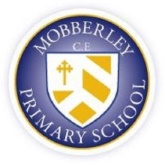 Ofsted judgement 1Quality of Education:(Implementation)Key Priority Ensure that staff are delivering high quality learning experiences across the curriculum to develop strong subject knowledge – this includes continued work to ensure pupils ‘make up ground’ in Reading, Writing and Maths following the second lockdown.Priority 1High quality curriculum planning is embedded, consistent and ensures content is taught in logical progression, systematically and explicitly across the whole curriculum, enabling pupils to acquire the intended knowledge and skills.Priority 2High quality, targeted teaching of Reading ensures that targeted pupils continue to ‘catch up’ from  Sept baselines distorted by the lockdown.Priority 3High quality, targeted teaching of Maths ensures that targeted pupils continue to ‘catch up’ from Sept baselines distorted by the lockdownOfsted judgement 1Quality of Education:(Impact)Key Priority Subject leads can evidence strong progress by all groups of pupils in Core and Foundation subject knowledge and skills. The curriculum is highly effective for all pupils.  Priority 1Pre and post assessment tasks are fully embedded in Foundation subjects and used to inform planning as well as evidence strong progressPriority 2Subject leads are highly effective in monitoring teaching, learning and outcomes to ensure the curriculum impacts positively on all pupils.Priority 3Subject leads can use their monitoring evidence to provide  professional challenge where teaching is less effective.Ofsted judgement 2Behaviour and attitudesKey PrioritySchool policies, procedures and everyday practice ensures that children can flourish in a safe environment.Priority 1To ensure that all children are well informed and compliant with necessary Covid measures. The behaviour of children maintains safety for all.Priority 2To ensure there are highly effective and well understood strategies for both pupils/parents to identify and prevent bullying.Priority 3To improve policies, procedures and everyday practice to keep Children safe online both at school and at home.Ofsted judgement 3Personal developmentKey Priority Ensure that strong emotional support and positive learning attitudes lead to good outcomes for pupils.Priority 1Pupils are well supported emotionally to deal with Covid anxieties and Covid related family issues that impact them.Priority 2The ‘Goodness to Greatness’ initiative leads to improved awareness of health/wellbeing and ‘real life’ changes for pupils in all classes.Priority 3The focus on Sustainable Global Devt. Goals ensures all pupils deepen their environmental awareness in both local and global contexts. Ofsted judgement 4Leadership and managementKey Priority  Ensure leaders at all levels are highly effective in monitoring and influencing the curriculum  Priority 1Develop capacity at Governor level so that they can evidence their impact on school improvement (New Governor Monitoring Group)Priority 2Develop capacity at senior leadership level so that they can evidence their impact on school improvement (New member of SLT)Priority 3Develop capacity at  middle leadership level so that they can evidence their impact on school improvement (New Literacy Lead)The quality of early years educationKey priorityThe quality of Early Years Teaching is strong and highly engaging continuous provision leads to strong outcomes Priority 1The EYFS Teachers are well supported to deliver high quality provision (Job share + return of staff member after long term sickness)Priority 2Arrangements for New Pilot Baseline assessments are undertaken successfully Priority 3Direct teaching of reading leads to highly effective early decoding and increased fluency